НазваниеАдресТелефон, время работыТелефон, время работыТелефон, время работыГБОУ гимназия № 293Санкт-Петербург, Ленинский пр. д.94, к.2(812) 752-26-61 
График работы понедельник – пятница с 8.00-18.00, суббота с 8.00-14.00
Часы приема: понедельник, вторник, четверг, пятница с 10.00 до 14.00; среда не приемный день (выходные дни: суббота, воскресенье и праздничные дни, установленные законодательством Российской Федерации)(812) 752-26-61 
График работы понедельник – пятница с 8.00-18.00, суббота с 8.00-14.00
Часы приема: понедельник, вторник, четверг, пятница с 10.00 до 14.00; среда не приемный день (выходные дни: суббота, воскресенье и праздничные дни, установленные законодательством Российской Федерации)(812) 752-26-61 
График работы понедельник – пятница с 8.00-18.00, суббота с 8.00-14.00
Часы приема: понедельник, вторник, четверг, пятница с 10.00 до 14.00; среда не приемный день (выходные дни: суббота, воскресенье и праздничные дни, установленные законодательством Российской Федерации)Предоставления услуг на объектеПредоставления услуг на объектеПредоставления услуг на объектеПредоставления услуг на объектеПредоставления услуг на объектеНа здании гимназии перед входом  имеется табличка с номером телефона  (812) 751-26-61 сотрудникадля обращения инвалидов о помощи сопровождения к месту предоставления услуги.На здании гимназии перед входом  имеется табличка с номером телефона  (812) 751-26-61 сотрудникадля обращения инвалидов о помощи сопровождения к месту предоставления услуги.На здании гимназии перед входом  имеется табличка с номером телефона  (812) 751-26-61 сотрудникадля обращения инвалидов о помощи сопровождения к месту предоставления услуги.На здании гимназии перед входом  имеется табличка с номером телефона  (812) 751-26-61 сотрудникадля обращения инвалидов о помощи сопровождения к месту предоставления услуги.На здании гимназии перед входом  имеется табличка с номером телефона  (812) 751-26-61 сотрудникадля обращения инвалидов о помощи сопровождения к месту предоставления услуги.Услуги в ГБОУ гимназии № 293 представляются для посетителей категорий инвалидов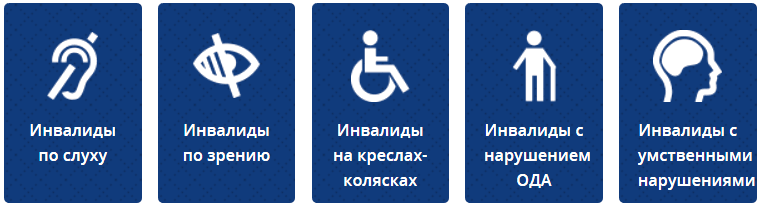 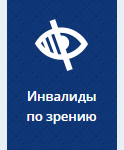 Услуги в ГБОУ гимназии № 293 представляются для посетителей категорий инвалидовУслуги в ГБОУ гимназии № 293 представляются для посетителей категорий инвалидовПарковки на территории гимназии нет. Есть возможность подъезда к входу в гимназию для посадки и высадки пассажиров.
Парковки для инвалидов на территории гимназии нет.
В зоне стоянки транспортных средств не предусмотрена парковка для инвалидов.Парковки на территории гимназии нет. Есть возможность подъезда к входу в гимназию для посадки и высадки пассажиров.
Парковки для инвалидов на территории гимназии нет.
В зоне стоянки транспортных средств не предусмотрена парковка для инвалидов.Обеспечение в организации комфортных условий, в которых осуществляется образовательная деятельность:Обеспечение в организации комфортных условий, в которых осуществляется образовательная деятельность:Обеспечение в организации комфортных условий, в которых осуществляется образовательная деятельность:Обеспечение в организации комфортных условий, в которых осуществляется образовательная деятельность:Обеспечение в организации комфортных условий, в которых осуществляется образовательная деятельность:– наличие зоны отдыха (ожидания);– наличие зоны отдыха (ожидания);– наличие зоны отдыха (ожидания);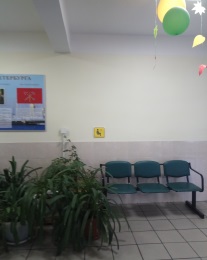 – наличие и понятность навигации внутри организации;– наличие и понятность навигации внутри организации;– наличие и понятность навигации внутри организации;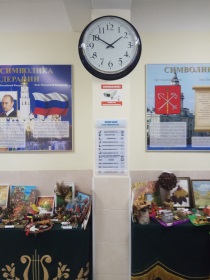 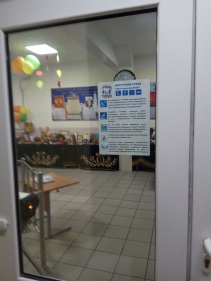 – наличие и доступность питьевой воды;– наличие и доступность питьевой воды;– наличие и доступность питьевой воды;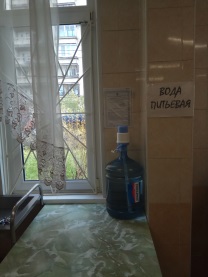 – оборудование входных групп пандусами (подъемными платформами);– оборудование входных групп пандусами (подъемными платформами);– оборудование входных групп пандусами (подъемными платформами);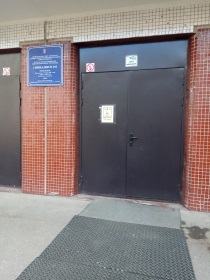 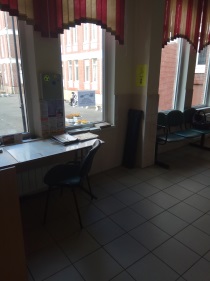 В соответствии с Приказом «О создании условий доступности для инвалидов объектов и предоставлении услуг»   ответственным за предоставлением услуг домашнего обучения или обучения в дистанционном режиме: Старостенко Л.А. тел. 751-26-61 Приказ от 02.09.2021г. № 124/1-одВ соответствии с Приказом «О создании условий доступности для инвалидов объектов и предоставлении услуг»   ответственным за предоставлением услуг домашнего обучения или обучения в дистанционном режиме: Старостенко Л.А. тел. 751-26-61 Приказ от 02.09.2021г. № 124/1-одВ соответствии с Приказом «О создании условий доступности для инвалидов объектов и предоставлении услуг»   ответственным за предоставлением услуг домашнего обучения или обучения в дистанционном режиме: Старостенко Л.А. тел. 751-26-61 Приказ от 02.09.2021г. № 124/1-одВ соответствии с Приказом «О создании условий доступности для инвалидов объектов и предоставлении услуг»   ответственным за предоставлением услуг домашнего обучения или обучения в дистанционном режиме: Старостенко Л.А. тел. 751-26-61 Приказ от 02.09.2021г. № 124/1-одВ соответствии с Приказом «О создании условий доступности для инвалидов объектов и предоставлении услуг»   ответственным за предоставлением услуг домашнего обучения или обучения в дистанционном режиме: Старостенко Л.А. тел. 751-26-61 Приказ от 02.09.2021г. № 124/1-одПути движения к объектуПути движения к объектуПути движения к объектуПути движения к объектуПути движения к объектуБлижайшие к ГБОУ гимназии № 293 остановка общественного транспорта:– станция метро  «Ленинский проспект»
Виды общественного транспорта
– автобусы № 26 (с заниженным полом доступный для проезда инвалидов на креслах колясках).– троллейбусы № 45, 35, 32  (с заниженным полом доступный для проезда инвалидов на креслах колясках).– маршрутные такси № К-43, № К-45, № К-226, № К-339, № К-35Расстояние от остановок общественного транспорта до ГБОУ гимназии № 293 около 400 метров (Ленинский проспект д.94, корп.2, лит.А).Время движения пешком 4-10 минут.Весь путь проходит по выделенному пешеходному пути внутри квартала.На пути следования от остановок общественного транспорта есть занижение бордюра, для удобства инвалидов передвигающихся на креслах колясках (они все сделаны с учётом нормативов, препятствий для движения нет).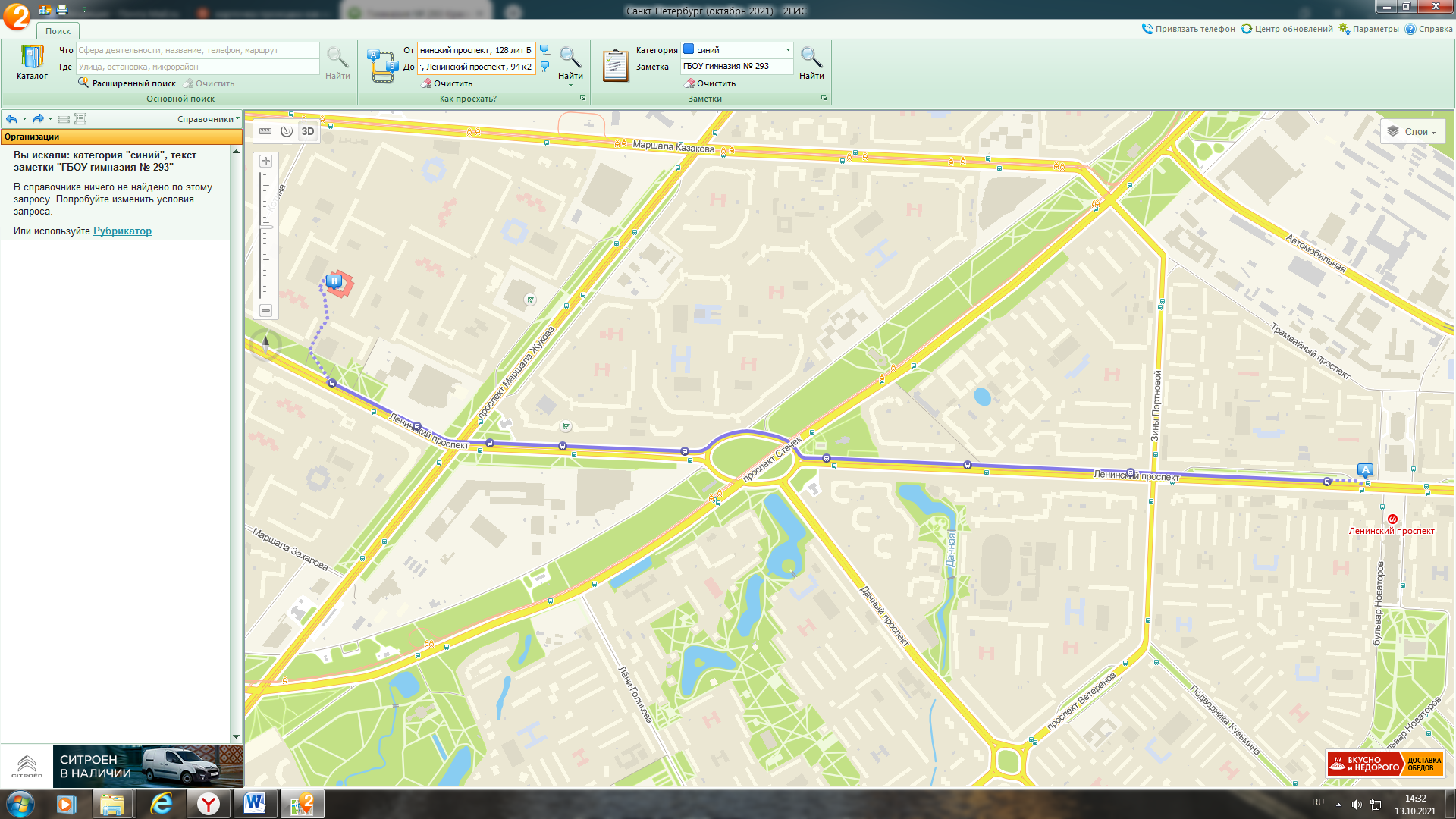 Ближайшие к ГБОУ гимназии № 293 остановка общественного транспорта:– станция метро  «Ленинский проспект»
Виды общественного транспорта
– автобусы № 26 (с заниженным полом доступный для проезда инвалидов на креслах колясках).– троллейбусы № 45, 35, 32  (с заниженным полом доступный для проезда инвалидов на креслах колясках).– маршрутные такси № К-43, № К-45, № К-226, № К-339, № К-35Расстояние от остановок общественного транспорта до ГБОУ гимназии № 293 около 400 метров (Ленинский проспект д.94, корп.2, лит.А).Время движения пешком 4-10 минут.Весь путь проходит по выделенному пешеходному пути внутри квартала.На пути следования от остановок общественного транспорта есть занижение бордюра, для удобства инвалидов передвигающихся на креслах колясках (они все сделаны с учётом нормативов, препятствий для движения нет).Ближайшие к ГБОУ гимназии № 293 остановка общественного транспорта:– станция метро  «Ленинский проспект»
Виды общественного транспорта
– автобусы № 26 (с заниженным полом доступный для проезда инвалидов на креслах колясках).– троллейбусы № 45, 35, 32  (с заниженным полом доступный для проезда инвалидов на креслах колясках).– маршрутные такси № К-43, № К-45, № К-226, № К-339, № К-35Расстояние от остановок общественного транспорта до ГБОУ гимназии № 293 около 400 метров (Ленинский проспект д.94, корп.2, лит.А).Время движения пешком 4-10 минут.Весь путь проходит по выделенному пешеходному пути внутри квартала.На пути следования от остановок общественного транспорта есть занижение бордюра, для удобства инвалидов передвигающихся на креслах колясках (они все сделаны с учётом нормативов, препятствий для движения нет).Ближайшие к ГБОУ гимназии № 293 остановка общественного транспорта:– станция метро  «Ленинский проспект»
Виды общественного транспорта
– автобусы № 26 (с заниженным полом доступный для проезда инвалидов на креслах колясках).– троллейбусы № 45, 35, 32  (с заниженным полом доступный для проезда инвалидов на креслах колясках).– маршрутные такси № К-43, № К-45, № К-226, № К-339, № К-35Расстояние от остановок общественного транспорта до ГБОУ гимназии № 293 около 400 метров (Ленинский проспект д.94, корп.2, лит.А).Время движения пешком 4-10 минут.Весь путь проходит по выделенному пешеходному пути внутри квартала.На пути следования от остановок общественного транспорта есть занижение бордюра, для удобства инвалидов передвигающихся на креслах колясках (они все сделаны с учётом нормативов, препятствий для движения нет).Ближайшие к ГБОУ гимназии № 293 остановка общественного транспорта:– станция метро  «Ленинский проспект»
Виды общественного транспорта
– автобусы № 26 (с заниженным полом доступный для проезда инвалидов на креслах колясках).– троллейбусы № 45, 35, 32  (с заниженным полом доступный для проезда инвалидов на креслах колясках).– маршрутные такси № К-43, № К-45, № К-226, № К-339, № К-35Расстояние от остановок общественного транспорта до ГБОУ гимназии № 293 около 400 метров (Ленинский проспект д.94, корп.2, лит.А).Время движения пешком 4-10 минут.Весь путь проходит по выделенному пешеходному пути внутри квартала.На пути следования от остановок общественного транспорта есть занижение бордюра, для удобства инвалидов передвигающихся на креслах колясках (они все сделаны с учётом нормативов, препятствий для движения нет).В соответствии с Приказом «О создании условий доступности для инвалидов объектов и предоставлении услуг»   ответственным за сопровождение инвалидов на территории и внутри здания: Керенцев И.П., 742-37-19Приказ от 02.09.2021г. № 124/1-одВ соответствии с Приказом «О создании условий доступности для инвалидов объектов и предоставлении услуг»   ответственным за сопровождение инвалидов на территории и внутри здания: Керенцев И.П., 742-37-19Приказ от 02.09.2021г. № 124/1-одВ соответствии с Приказом «О создании условий доступности для инвалидов объектов и предоставлении услуг»   ответственным за сопровождение инвалидов на территории и внутри здания: Керенцев И.П., 742-37-19Приказ от 02.09.2021г. № 124/1-одВ соответствии с Приказом «О создании условий доступности для инвалидов объектов и предоставлении услуг»   ответственным за сопровождение инвалидов на территории и внутри здания: Керенцев И.П., 742-37-19Приказ от 02.09.2021г. № 124/1-одВ соответствии с Приказом «О создании условий доступности для инвалидов объектов и предоставлении услуг»   ответственным за сопровождение инвалидов на территории и внутри здания: Керенцев И.П., 742-37-19Приказ от 02.09.2021г. № 124/1-одНаименование Наименование Наименование Наименование ЗнакиВходной узелВходной узелВходной узелВходной узелПути движения внутри здания  (по первому этажу)Пути движения внутри здания  (по первому этажу)Пути движения внутри здания  (по первому этажу)Пути движения внутри здания  (по первому этажу)Помещения, место обслуживания инвалидовПомещения, место обслуживания инвалидовПомещения, место обслуживания инвалидовПомещения, место обслуживания инвалидовСанитарно-гигиенические помещенияСанитарно-гигиенические помещенияСанитарно-гигиенические помещенияСанитарно-гигиенические помещенияЛокальные актыЛокальные актыЛокальные актыЛокальные актыЛокальные актыПаспорт дорожной безопасности ГБОУ гимназии № 293Cхема организации дорожного движения Паспорт дорожной безопасности ГБОУ гимназии № 293Cхема организации дорожного движения Паспорт дорожной безопасности ГБОУ гимназии № 293Cхема организации дорожного движения Паспорт дорожной безопасности ГБОУ гимназии № 293Cхема организации дорожного движения Паспорт дорожной безопасности ГБОУ гимназии № 293Cхема организации дорожного движения Нормативные документыНормативные документыНормативные документыНормативные документыНормативные документыВо исполнение распоряжения Комитета по образованию от 08.04.2016 №1090-р размещаем ссылки на документы, регламентирующие доступность объектов и услуг в сфере образования:Об утверждении Порядка разработки и реализации индивидуальной программы реабилитации или абилитации инвалида, индивидуальной программы реабилитации или абилитации ребенка инвалида, выдаваемых федеральными государственными учреждениями медико-социальной экспертизы, и их формПриказ Минтруда РФ от 31.07.2015г. №528нМетодическое пособие для обучения (инструктирования) сотрудников учреждений МСЭ и других организаций по вопросам обеспечения доступности для инвалидов услуг и объектов, на которых они предоставляются, оказания при этом необходимой помощи от 10.08.2015г.Во исполнение распоряжения Комитета по образованию от 08.04.2016 №1090-р размещаем ссылки на документы, регламентирующие доступность объектов и услуг в сфере образования:Об утверждении Порядка разработки и реализации индивидуальной программы реабилитации или абилитации инвалида, индивидуальной программы реабилитации или абилитации ребенка инвалида, выдаваемых федеральными государственными учреждениями медико-социальной экспертизы, и их формПриказ Минтруда РФ от 31.07.2015г. №528нМетодическое пособие для обучения (инструктирования) сотрудников учреждений МСЭ и других организаций по вопросам обеспечения доступности для инвалидов услуг и объектов, на которых они предоставляются, оказания при этом необходимой помощи от 10.08.2015г.Во исполнение распоряжения Комитета по образованию от 08.04.2016 №1090-р размещаем ссылки на документы, регламентирующие доступность объектов и услуг в сфере образования:Об утверждении Порядка разработки и реализации индивидуальной программы реабилитации или абилитации инвалида, индивидуальной программы реабилитации или абилитации ребенка инвалида, выдаваемых федеральными государственными учреждениями медико-социальной экспертизы, и их формПриказ Минтруда РФ от 31.07.2015г. №528нМетодическое пособие для обучения (инструктирования) сотрудников учреждений МСЭ и других организаций по вопросам обеспечения доступности для инвалидов услуг и объектов, на которых они предоставляются, оказания при этом необходимой помощи от 10.08.2015г.Во исполнение распоряжения Комитета по образованию от 08.04.2016 №1090-р размещаем ссылки на документы, регламентирующие доступность объектов и услуг в сфере образования:Об утверждении Порядка разработки и реализации индивидуальной программы реабилитации или абилитации инвалида, индивидуальной программы реабилитации или абилитации ребенка инвалида, выдаваемых федеральными государственными учреждениями медико-социальной экспертизы, и их формПриказ Минтруда РФ от 31.07.2015г. №528нМетодическое пособие для обучения (инструктирования) сотрудников учреждений МСЭ и других организаций по вопросам обеспечения доступности для инвалидов услуг и объектов, на которых они предоставляются, оказания при этом необходимой помощи от 10.08.2015г.Во исполнение распоряжения Комитета по образованию от 08.04.2016 №1090-р размещаем ссылки на документы, регламентирующие доступность объектов и услуг в сфере образования:Об утверждении Порядка разработки и реализации индивидуальной программы реабилитации или абилитации инвалида, индивидуальной программы реабилитации или абилитации ребенка инвалида, выдаваемых федеральными государственными учреждениями медико-социальной экспертизы, и их формПриказ Минтруда РФ от 31.07.2015г. №528нМетодическое пособие для обучения (инструктирования) сотрудников учреждений МСЭ и других организаций по вопросам обеспечения доступности для инвалидов услуг и объектов, на которых они предоставляются, оказания при этом необходимой помощи от 10.08.2015г.В соответствии с Приказом «О создании условий доступности для инвалидов объектов и предоставлении услуг»   ответственным за создание условий доступности для инвалидов:Пахарева И.В.  тел. 742-37-19Приказ от 02.09.2021г. № 124/1-одВ соответствии с Приказом «О создании условий доступности для инвалидов объектов и предоставлении услуг»   ответственным за создание условий доступности для инвалидов:Пахарева И.В.  тел. 742-37-19Приказ от 02.09.2021г. № 124/1-одВ соответствии с Приказом «О создании условий доступности для инвалидов объектов и предоставлении услуг»   ответственным за создание условий доступности для инвалидов:Пахарева И.В.  тел. 742-37-19Приказ от 02.09.2021г. № 124/1-одВ соответствии с Приказом «О создании условий доступности для инвалидов объектов и предоставлении услуг»   ответственным за создание условий доступности для инвалидов:Пахарева И.В.  тел. 742-37-19Приказ от 02.09.2021г. № 124/1-одВ соответствии с Приказом «О создании условий доступности для инвалидов объектов и предоставлении услуг»   ответственным за создание условий доступности для инвалидов:Пахарева И.В.  тел. 742-37-19Приказ от 02.09.2021г. № 124/1-од